Explore the World through Reading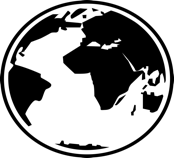 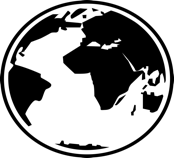 BINGO ChallengeFinish 5 boxes in a row (horizontally, vertically, or diagonally) to complete this challenge. You may only complete one box at a time. Have an adult date and initial when you have completed each box. If you complete a BINGO, your name will be entered in a drawing to win cool prizes. If you complete more than one BINGO on your sheet, you will get extra entries into the drawing. Your BINGO sheet is due to your teacher no later than Friday, March 6th, so start reading!Name: _____________________________________________     Grade: ________     Teacher: ___________________________________________Visit your local library and check out a new book (or get a library card for the first time).Date:               Initials:Listen to an audiobook of your choice for 30 minutes.Date:               Initials:Read a book (or at least 20 pages of a book) based on a historical event.Date:               Initials:Write and illustrate your own picture book.Date:               Initials:Read a book that teaches you how to do something new (learn a new skill).Date:               Initials:Read for 20 minutes in one sitting.Date:               Initials:Read to a pet or stuffed animal.Date:               Initials:Tell a trusted adult about your favorite book, and ask them about their favorite book.Date:               Initials:Read at least 15 pages of a book that was published over 100 years ago.Date:               Initials:Read a poem.Date:               Initials:Read to another family member.Date:               Initials:Read a book (or at least 20 pages of a book) about a culture different from your own.Date:               Initials:Read a book about a different country that you would like to visit.Date:               Initials:Read a book about an animal.Date:               Initials:Ask your teacher to recommend a good book for your reading level.Date:               Initials:Read a book written by Dr. Seuss.Date:               Initials:Ask a librarian to recommend a good book for you to read.Date:               Initials:Read for 10 minutes in one sitting.Date:               Initials:Listen to an audiobook of your choice for 20 minutes.Date:               Initials:Read a nonfiction book for at least 15 minutes.Date:               Initials:Tell a friend about one of the interesting books you have read for this challenge.Date:               Initials:Read a book (or at least 20 pages of a book) by an author from a different country. Date:               Initials:Read to a pet or stuffed animal.Date:               Initials:Read a book with a green or blue cover.Date:               Initials:Read for 15 minutes in one sitting.Date:               Initials: